Набор методик, позволяющих выявить определенные способности у ребенка, на основе которых можно построить профиль одаренности и спланировать дальнейшую развивающую или коррекционную работу.ПЕРВИЧНАЯ ДИАГНОСТИКА ДЕТСКОЙ ОДАРЕННОСТИ ПЕДАГОГАМИ И РОДИТЕЛЯМИМЕТОДИКА ЭКСПЕРТНЫХ ОЦЕНОК   ПО ОПРЕДЕЛЕНИЮ ОДАРЕННЫХ ДЕТЕЙ (ЛОСЕВА А.А.)Ниже перечислены X сфер, в которых ребенок может проявлять свои таланты, и приведены их характеристики. Дайте оценку в баллах (по пятибалльной системе) каждой из указанных характеристик. Если какая-то характеристика присуща ребенку в наивысшей степени, ставьте 5 баллов, если они выше средней — 4 и так далее. Оценка 2 балла — самая низкая. Суммируйте баллы по всем характеристикам внутри каждой «области» таланта. Общее количество набранных баллов внутри одной области (например «интеллектуальная способность») разделите на количество вопросов (в этой области их 12) и полученное число запишите в тетрадь. Усредненные результаты по всем областям сравните между собой. Выделите 3-4 наивысших показателя, и, ориентируясь на них, стремитесь создавать условия для развития способностей. Эта методика проводится на основе наблюдений за ребенком. Предлагаемые характеристики интересов помогут Вам в анализе его поведения, умственного и физического развития. Известны случай, когда у одаренного ребенка наблюдается «западение» какой-либо одной способности (например, литературно одаренный ребенок совершенно не хочет иметь дело с техникой). Бывает и обратная картина, когда значительно выше среднего результаты по всем пунктам. Одного ребенка должны оценивать несколько экспертов: родители, воспитатели, музыкальный работник, физрук — если это детский сад, если школа — родители, классный руководитель и несколько учителей по разным предметам. Интеллектуальная сфераВысокая познавательная активность, мобильность.Быстрота и точность выполнения умственных операций.Устойчивость внимания.Оперативная память — быстро запоминает услышанное или прочитанное без специальных заучиваний, не тратит много времени на повторение того, что нужно запомнить.Навыки логического мышления, хорошо рассуждает, ясно мыслит, не путается в мыслях.Богатство активного словаря.Быстрота и оригинальность вербальных (словесных) ассоциаций. Хорошо улавливает связь между одним событием и другим, между причиной и следствием. Хорошо понимает недосказанное, догадывается о том, что часто прямо не высказывается взрослыми, но имеется в виду. Улавливает причины поступков других людей, мотивы
их поведения.Выраженная установка на творческое выполнение заданий.Развитость творческого мышления и воображения.Владение основными компонентами умения учиться.11 .Способность контролировать собственную творческую деятельность, повышенный темп умственного развития.12. Возможность предвосхищения результата деятельности.II.	Сфера академических достиженииБогатый словарный запас, использование сложных синтаксических структур.Повышенный интерес к вычислениям, математическим отношениям.Повышенное внимание к явлениям природы, проведению опытов.Демонстрация понимания причинно-следственных отношений.Выражает мысли ясно и точно (устно или письменно).Читает книги, статьи, научно-популярные издания с опережением своих сверстников на год -  два.Хорошая «моторная» координация, особенно между зрительным восприятием и рукой (хорошо фиксирует то, что видит, и четко записывает то, что слышит).Чтение научно-популярной литературы доставляет большее удовольствие, чем чтение художественной.Не унывает, если его проект не поддержан или если его «эксперимент» не получился.Пытается выяснить причины и смысл событий.Уделяет много времени созданию собственных «проектов».Любит обсуждать научные события, изобретения, часто задумывается об этом.Ш. ТворчествоВысокая продуктивность по множеству разных вещей.Изобретательность в использовании материалов и идей.Склонность к завершенности и точности в занятиях.Задает много вопросов по интересующему его предмету.Любит рисовать.Проявляет тонкое чувство юмора.Не боится быть таким, как все.Склонен к фантазиям, к игре.IV.	Литературные сферыМожет легко «построить» рассказ, начиная от завязки сюжета и кончая разрешением какого-либо конфликта.Придумывает что-то новое и необычное, когда рассказывает о чем-то уже знакомом и известном всем.Придерживается только необходимых деталей в рассказах о событиях, все несущественное отбрасывает, оставляет главное, наиболее характерное.Умеет хорошо придерживаться выбранного сюжета, не теряет основную мысль.Умеет передать эмоциональное состояние героев, их переживания и чувства.Умеет ввести в рассказы такие детали, которые важны для понимания события, о котором идет речь, и в то же время не упускает основной сюжетной линии.Любит писать рассказы или статьи.Изображает в своих рассказах героев живыми, передает их чувства и настроения.V.	Артистическая сфераЛегко входит в роль другого персонажа, человека.Интересуется актерской игрой.Меняет тональность и выражения голоса, когда изображает другого человека.Понимает и изображает конфликтную ситуацию, когда
имеет возможность разыграть какую-либо драматическую сцену.Передает чувства через мимику, жесты, движения.Стремится вызывать эмоциональные реакции у других
людей, когда о чем-либо с увлечением рассказывают.С большой легкостью драматизирует, передает чувства
и эмоциональные переживания.Пластичен и открыт для всего нового, «не зацикливается» на старом. Не любит уже испытанных вариантов, всегда проверяет возникшую идею и только после «экспериментальной» проверки может от нее отказаться.VI.	Музыкальная сфераОтзывается очень быстро и легко на ритм и мелодии.Хорошо поет.	В игру на инструменте, в пение или танец вкладывает много энергии и чувств.Любит музыкальные занятия. Стремится пойти на концерт или туда, где можно слушать музыку.Может петь вместе с другими так, чтобы получалось слаженно и хорошо.В пении или музыке выражает свои чувства, состояние.Сочиняет оригинальные, свои собственные мелодии.Хорошо играет на каком-нибудь инструменте.VII.	Техническая сфераХорошо выполняет всякие задания по ручному труду.Интересуется механизмами и машинами.В мир его увлечений входит конструирование машин, приборов, моделей поездов, радиоприемников.Может легко чинить испорченные приборы, использовать старые детали для создания новых поделок, игрушек.Понимает причины «капризов» механизмов, любит загадочные поломки.Любит рисовать чертежи механизмов.Читает журналы и статьи о создании новых приборов и машин.VIII.	Двигательная сфераТонкость и точность моторики.Развитая двигательно-моторная координация.Стремится к двигательным занятиям (физкультура).Любит участвовать в спортивных играх и состязаниях.Постоянно преуспевает в каком-нибудь виде спортивной игры.В свободное время любит ходить в походы, играть в подвижные игры (хоккей, футбол, баскетбол и т. д.).IX.	Сфера художественных достиженийПроявляет большой интерес к визуальной информации.Проявляет большой интерес к серьезным занятиям в художественной сфере.Рисунки и картины отличаются разнообразием сюжетов.Серьезно относится к произведениям искусства. Становится вдумчивым и очень серьезным, когда видит хорошую картину, слышит музыку, видит необычную скульптуру, красиво и художественно выполненную вещь.Оригинален в выборе сюжета (в рисунке, сочинении, описании какого-либо события), составляет оригинальные композиции (из цветов, рисунка, камней, марок, открыток и т. д.).Всегда готов использовать какой-либо новый материал для изготовления игрушки, картины, рисунка, композиции, в строительстве детских домиков на игровой площадке, в работе с ножницами, клеем.Когда имеет свободное время, охотно рисует, лепит, создает композиции, имеющие художественное назначение (украшение для дома, одежды и т. д.).
Прибегает к рисунку или лепке для того, чтобы выразить свои чувства и настроение,Любит работать с клеем, пластилином, глиной, для того чтобы изображать события или вещи в трех измерениях в пространстве.Интересуется произведениями искусства, созданными другими людьми. Может дать свою собственную оценку и попытается воспроизвести увиденное в своих работах.X. Общение и лидерствоЛегко приспосабливается к новой ситуации.Всегда выполняет свои обещания, ответственен.Высокая общительность с окружающими.Стремится к доминированию среди сверстников.Сверстники обращаются за советом.ОПРЕДЕЛЕНИЕ ИНТЕНСИВНОСТИ ПОЗНАВАТЕЛЬНОЙ ПОТРЕБНОСТИ РЕБЕНКА  (ЮРКЕВИЧ B.C.)Как часто ученик подолгу занимается какой-нибудь умственной работой (час-полтора—для младшего школьника; несколько часов подряд, не отрываясь — для подростков и т.д.)?а.Часто.б.	Иногда.в.	Очень редко.Что предпочитает ребенок, когда задан вопрос «на сообразительность»?а.	«Помучиться», но самому найти ответ.б.	Когда как.в.	Получить готовый ответ от других.Много ли читает дополнительной литературы?а.	Постоянно много.б.	Неровно. Иногда много, иногда ничего не читает.в.	Мало или совсем ничего не читает.Насколько эмоционально относится к интересному для него занятию, связанному с умственной работой?а.	Очень эмоционально.б.	Когда как.в.	Эмоции ярко не выражены (здесь надо учитывать общую эмоциональность ребенка).Часто ли задает вопросы?а. Часто.б.Иногда.в. Очень редко.Примечание. Ответы «а» свидетельствуют о сильно выраженной познавательной потребности, «б» — об умеренной, «в» — о слабо выраженной.ОПРЕДЕЛЕНИЕ УРОВНЯ ПОЗНАВАТЕЛЬНОЙ ПОТРЕБНОСТИ  РЕБЕНКА                (ЮРКЕВИЧ B.C.)Связаны ли интересы ученика с выбором будущей профессии?а.Связаны очень тесно.	б.	Связаны, но мало сопровождаются соответствующей организацией деятельности.в.	Никак не связаны.Обращается ли ученик к серьезным источникам: пользуется научной (а не только научно-популярной) литературой, работает со словарями и т. д.?а.	Постоянно.б.	Иногда.в.	Очень редко.Ставит ли в своей работе задачи, выполнение которых невозможно в один присест, требует кропотливой работы в течение многих дней и даже месяцев?а.	Большинство занятий подчинено этому принципу.б.	Ставит такие задачи, но редко выполняет.в.	Не ставит долговременных задач.В какой мере, занимаясь любимым делом, может делать «черную», неинтересную для него интеллектуальную работу (например, выполнять длительные вычисления при решении интересной задачи)?а.	Делает всегда столько, сколько нужно.б.	Делает периодически.в.	Не любит выполнять неинтересную для него работу.Способен ли при необходимости заниматься продолжительное время интеллектуальной деятельностью, жертвуя развлечениями, а иногда и отдыхом.а. Всегда, когда это нужно.б.Только изредка.
       в. Не способен.ОПРЕДЕЛЕНИЕ УРОВНЯ ПРОЯВЛЕНИЯ СПОСОБНОСТЕЙ РЕБЕНКА     (СИЗАНОВ А.Н.)Анкета для родителейС помощью этой анкеты можно оценить степень одаренности и талантливости вашего ребенка без связи с какой-либо областью проявления интересов. Для этого приведем перечень характеристик одаренных и талантливых детей. На вопросы анкеты необходимо отвечать «да» или «нет». Скорее способный, чем одаренныйМой ребенок инициативный, живой, подвижный.Он с готовностью откликается на все новое.Любит все загадочное и непонятное.Часто нуждается в поддержке старших.Довольно легко отвлекается и оставляет начатое дело.Если на пять вопросов вы дали ответы «да», есть некоторые основания считать вашего ребенка способным. Если на вопросы 4 и 5 вы ответили «нет», переходите к следующим
вопросам.ОдаренныйЕго интересы достаточно стабильны.Его любознательность устойчива.Любит задавать и решать трудные вопросы.Часто не соглашается с мнением взрослых.Имеет свою точку зрения и настойчиво ее отстаивает.Начатое дело всегда доводит до конца.Имеет особую склонность к определенному виду занятий или предмету.Настойчив в достижении поставленной цели.Имеет много друзей среди своих сверстников, с каждым находит общий язык.Задает много вопросов (в том числе и на уроках) по интересующим его предметам.Часто бывает эгоистичен.Ответы «да» на все одиннадцать вопросов дают основание предполагать, что ваш ребенок одаренный. Переходите к следующим вопросам.Яркая одаренностьВо многих сферах знаний, в искусстве, музыке, литературном творчестве проявляет свою одаренность.Имеет одного, максимум двух друзей более старшего возраста.Его речь очень развита, характеризуется большим запасом слов и глубоким пониманием нюансов языка.Всегда ищет самостоятельные решения.В спорных вопросах опирается на собственное суждение, не любит общепризнанных мнений.Берет на себя ответственность в трудных ситуациях.Часто окружающим кажется «не по возрасту» взрослым.Хорошо знает собственные возможности, особенности характера и свое призвание.9.	Одинаково одарен в гуманитарных и технических областях.
Положительные ответы на эти девять вопросов дают серьезные основания отнестись к вашему ребенку как к одаренному. Дополнительно можно ответить на вопросы, определяющие наличие у вашего ребенка высокого творческого потенциала.Дополнительные признаки высокого творческого потенциала личности ребенкаЖелание привнести в выполняемую работу элемент новизны.Стремление освоить незнакомое дело.Проявляет упорство в достижении цели, несмотря на неудачи.Наблюдается легкость слухового и зрительного запоминания.Выражена потребность помечтать в одиночестве.Способность длительное время думать над какой-либо идеей, проблемой.Способность к абстрагированию, умению устанавливать отдаленные ассоциации между различными предметами и явлениями.Способность к творческому воображению, созданию нового.ОПРЕДЕЛЕНИЕ УРОВНЯ ПРОЯВЛЕНИЯ СПОСОБНОСТЕЙ РЕБЕНКА     (СИЗАНОВ А.Н.)Анкета для родителейС помощью этой анкеты можно оценить степень одаренности и талантливости вашего ребенка без связи с какой-либо областью проявления интересов. Для этого приведем перечень характеристик одаренных и талантливых детей. На вопросы анкеты необходимо отвечать «да» или «нет». Скорее способный, чем одаренныйМой ребенок инициативный, живой, подвижный.Он с готовностью откликается на все новое.Любит все загадочное и непонятное.Часто нуждается в поддержке старших.Довольно легко отвлекается и оставляет начатое дело.Если на пять вопросов вы дали ответы «да», есть некоторые основания считать вашего ребенка способным. Если на вопросы 4 и 5 вы ответили «нет», переходите к следующим
вопросам.ОдаренныйЕго интересы достаточно стабильны.Его любознательность устойчива.Любит задавать и решать трудные вопросы.Часто не соглашается с мнением взрослых.Имеет свою точку зрения и настойчиво ее отстаивает.Начатое дело всегда доводит до конца.Имеет особую склонность к определенному виду занятий или предмету.Настойчив в достижении поставленной цели.Имеет много друзей среди своих сверстников, с каждым находит общий язык.Задает много вопросов (в том числе и на уроках) по интересующим его предметам.Часто бывает эгоистичен.Ответы «да» на все одиннадцать вопросов дают основание предполагать, что ваш ребенок одаренный. Переходите к следующим вопросам.Яркая одаренностьВо многих сферах знаний, в искусстве, музыке, литературном творчестве проявляет свою одаренность.Имеет одного, максимум двух друзей более старшего возраста.Его речь очень развита, характеризуется большим запасом слов и глубоким пониманием нюансов языка.Всегда ищет самостоятельные решения.В спорных вопросах опирается на собственное суждение, не любит общепризнанных мнений.Берет на себя ответственность в трудных ситуациях.Часто окружающим кажется «не по возрасту» взрослым.Хорошо знает собственные возможности, особенности характера и свое призвание.9.	Одинаково одарен в гуманитарных и технических областях.
Положительные ответы на эти девять вопросов дают серьезные основания отнестись к вашему ребенку как к одаренному. Дополнительно можно ответить на вопросы, определяющие наличие у вашего ребенка высокого творческого потенциала.Дополнительные признаки высокого творческого потенциала личности ребенкаЖелание привнести в выполняемую работу элемент новизны.Стремление освоить незнакомое дело.Проявляет упорство в достижении цели, несмотря на неудачи.Наблюдается легкость слухового и зрительного запоминания.Выражена потребность помечтать в одиночестве.Способность длительное время думать над какой-либо идеей, проблемой.Способность к абстрагированию, умению устанавливать отдаленные ассоциации между различными предметами и явлениями.Способность к творческому воображению, созданию нового.ШКАЛА ПОВЕДЕНЧЕСКИХ ХАРАКТЕРИСТИК ОДАРЕННЫХ ШКОЛЬНИКОВ         (ДЖ. РЕНЗУЛЛИ И СОАВТОРЫ, В АДАПТАЦИИ Л.В. ПОПОВОЙ). Эта шкала составлена для того, чтобы педагог мог оценить характеристики обучающихся в познавательной, мотивационной, творческой и лидерской областях. Каждый пункт шкалы следует оценивать безотносительно к другим пунктам. Ваша оценка должна отражать, насколько часто вы наблюдали проявление каждой из характеристик. Так как четыре шкалы представляют относительно разные стороны поведения, оценки по разным шкалам не суммируются. Пожалуйста, внимательно прочитайте каждое утверждение и обведите соответствующую цифру согласно следующему описанию:1 – если вы почти никогда не наблюдали этой характеристики;2 – если вы наблюдаете эту характеристику время от времени;3 – если вы наблюдаете эту характеристику довольно часто;4 – если вы наблюдаете эту характеристику почти все время.Шкала I. Познавательные характеристика ученика.Обладает необычно большим для этого возраста запасом слов; использует термины с пониманием; речь отличается богатством выражений, беглостью, сложностью.Обладает большим запасом информации по разнообразным темам (выходящим за пределы обычных интересов детей этого возраста)Быстро запоминает и воспроизводит фактическую информацию.Легко схватывает причинно-следственные связи; пытается понять «как» и «почему»; задает много стимулирующих мысль вопросов (в отличие от вопросов, направленных на получение фактов); хочет знать, что лежит в основе явлений или действий людей.Шкала II. Мотивационные характеристики. Полностью уходит» в определенные темы, проблемы; настойчиво стремиться к завершению начатого (трудно привлечь к другой теме, заданию).Легко впадает в скуку от обычных заданий.Стремиться к совершенству; отличается самокритичностью.Предпочитает работать самостоятельно; требует лишь минимального направления от педагога.Имеет склонность организовывать людей, предметы, ситуацию.Шкала III. Лидерские характеристики.Проявляет ответственность; делает то, что обещает и обычно делает хорошо.Уверенно чувствует себя как с ровесниками, так и со взрослыми; хорошо себя чувствует, когда его просят  показать свою работу классу.Любит находится с людьми, общителен и предпочитает не оставаться в одиночестве.Имеет склонность доминировать среди других; как правило, руководит деятельностью,  в которой участвует. Шкала IV. Творческие характеристики.Проявляет большую любознательность в отношении многого; постоянно задает обо всем вопросы.Выдвигает большое количество идей или решений проблем и ответов на вопросы; предлагает необычные, оригинальные, умные ответы.Выражает свое мнение без колебаний; иногда радикален и горяч в дискуссиях, настойчив.Любит рисковать, имеет склонность к приключениям. Склонность к игре с идеями; фантазирует, придумывает («Интересно, что будет, если…»), занят приспособлением, улучшением и изменением общественных институтов, предметов и систем.Проявляет тонкое чувство юмора и видит юмор в таких ситуациях, которые не кажутся смешными остальным.Необычно чувствителен к внутренним импульсам и более открыт к иррациональному в себе; эмоционально чувствителен.Чувствителен к прекрасному; обращает внимание на эстетические стороны жизни.Не подвержен влиянию группы; приемлет беспорядок; не интересуется деталями; не боится быть отличным от других.Дает конструктивную критику; не склонен принимать авторитеты без критического изучения.КАК Я ВИЖУ СЕБЯ (А. И. САВЕНКОВ) Методика  самооценки для обучающегосяИнструкция. Пожалуйста, отметьте свое согласие или несогласие с каждым утверждением:Да;Скорее да;Скорее нет;Нет.Я люблю собирать и разбирать разные предметы.Мне нравится обдумывать что-то в уме, решать арифметические задачи.Я люблю работать над особыми проектами. Мне нравится обсуждать разные идеи.Я испытываю удовольствие от того, что представляю себя героем рассказа или книги, которую читаю.У меня хорошее чувство юмора. Моя работа всегда особенная.У меня появляется много идей при решении проблемы.Я умею планировать то, что я хочу сделать, и придерживаюсь своего плана.Я не против того, чтобы отличаться от других людей.Мне нравится учить то, что отличается от обычных заданий, или то, что трудно.Я часто прибегаю к музыке, рисованию или игре, чтобы показать свои чувства.Мне не нравится соглашаться с кем-нибудь без того, чтобы обдумать это.Я часто высказываю свое отношение к чему-то, даже если считаю, что другим это не понравится.Я трачу больше времени, чем мне надо, на домашние задания, потому что мне нравится учиться.Я занимаюсь спортом и разными играми.Я хорошо занимаюсь в школе.В школе меня любят другие дети.Я понимаю и люблю других людей.Я дружелюбен и умею ладить с людьми.Другие люди считают, что я умница.Я – хороший и понимающий друг.Со мной легко ладить.Напиши ниже о своих увлечениях и интересах, коллекциях____________________________Напиши ниже то, о чем бы ты хотел узнать побольше_________________________________МЕТОДИКА «КАРТА ОДАРЕННОСТИ» (А.И. САВЕНКОВ)Инструкция: «Перед вами 80 вопросов, систематизированных по десяти относительно самостоятельным областям поведения и деятельности ребенка. Внимательно изучите их и дайте оценку вашему ребенку по каждому параметру, пользуясь следующей шкалой: (++) – если оцениваемое свойство личности развито хорошо, четко выражено, проявляется часто;(+) – свойство заметно выражено, но проявляется непостоянно;(0) – оцениваемое и противоположенное свойство личности выражены не четко, в проявлениях редки, в поведении и деятельности уравновешивают друг друга; (-) – более ярко выражено и чаще проявляется свойство личности,  противоположенное оцениваемому.Если вы затрудняетесь дать оценку какому-то качеству, потому что у вас нет для этого сведений, оставьте соответствующую вопросу клетку в бланке ответов пустой.Лист вопросов:Склонен к логическим рассуждениям, способен оперировать абстрактными понятиями.Нестандартно мыслит и часто предлагает неожиданные оригинальные решения.Учиться новым знаниям очень быстро, все «схватывает на лету».В рисунках нет однообразия. Оригинален в выборе сюжетов. Обычно изображает много разных предметов, людей, ситуаций.Проявляет большой интерес к музыкальным занятиям.Любит сочинять рассказы или стихи.Легко входит в роль какого-либо персонажа: человека, животного или других.Интересуется механизмами и машинами.Инициативен в общении со сверстниками.Энергичен, производит впечатление ребенка, нуждающегося в большом объеме движений.Проявляет большой интерес и исключительные способности к классификации.Не боится новых попыток, всегда стремиться проверить новую идею.Быстро запоминает услышанное и прочитанное без специального заучивания, не тратит много времени на то, чтобы запомнить.Становится вдумчивым и очень серьезным, когда видит хорошую картину, слышит музыку, видит необычную скульптуру, красивую (художественно выполненную) вещь.Чутко реагирует на характер и настроение музыки.Может легко построить рассказ, начиная от завязки сюжета и кончая разрешением какого-либо конфликта.Интересуется актерской игрой.Может чинить легко испорченные приборы, использовать старые детали для создания новых поделок, игрушек.Сохраняете уверенность в окружении большого количества незнакомых людей. Любит участвовать в спортивных играх и соревнованиях.Умеет хорошо излагать свои мысли, имеет большой словарный запас.Изобретателен в выборе и использовании различных предметов (например, использует в играх не только игрушки, но и мебель, предметы быта и др. вещи).Знает много о таких событиях и проблемах, о которых его сверстники обычно не заноют.Способен составлять оригинальные композиции из цветов, рисунков, камней, марок, открыток и т.д.Хорошо поет.Рассказывая о чем-то, умеет хорошо придерживаться выбранного сюжета, не теряет основную мысль. Меняет  тональность и выражение голоса, когда изображает другого человека.Любит разбираться в причинах неисправности механизмов, любит загадочные поломки и вопросы на «поиск».Легко общается с детьми и взрослыми.Часто выигрывает  в разных спортивных играх у сверстников.Хорошо улавливает связь между одним событием и другим, между причиной и следствием.Способен увлечься, уйти «с головой» в интересующее его занятие.Обгоняет своих сверстников по учебе на год или на два, то есть реально должен был бы учится в более старшем классе, чем учиться сейчас.Любит использовать какой-либо новый материал для изготовления игрушек, коллажей, рисунков, в строительстве детских домов на игровой площадке.В игру на инструменте, в песню или танец вкладывает много энергии, чувств.Придерживается только необходимых деталей в рассказах о событиях, все несущественное отбрасывает, оставляет главное, наиболее характерное.Разыгрывая драматическую сцену, способен понять и изобразить конфликт.Любит рисовать чертежи и схемы механизмов.Улавливает причины поступков других людей, мотивы их поведения. Хорошо понимает недосказанное.Бегает быстрее всех в классе.Любит решать трудные задачи, требующие умственного усилия.Способен по разному подойти к одной и  той же проблеме. Проявляет ярко выраженную, разностороннюю любознательность.Охотно рисует, лепит, создает композиции, имеющие художественное назначение (украшения для дома, одежды и т.д.), в свободное время, без побуждения взрослых.Любит музыкальные записи. Стремится пойти на концерт или туда, гида можно слушать музыку.Выбирает в своих рассказах такие слова, которые хорошо передают эмоциональные состояния главных героев, их переживания, чувства.Склонен передавать чувства через мимику, жесты, движения.Читает (любит, когда ему читают) журналы и статьи о создании новых приборов, машин, механизмов.Часто руководит играми и занятиями других детей.Движется  легко, грациозно. Имеет хорошую координацию движений.Наблюдателен, любит анализировать события и явления.Способен не только предлагать, но и разрабатывать собственные и  чужие идеи.Читает книги, статьи, научно-популярные издания с опережением своих сверстников на год  или два.Обращается к рисунку или лепке для того, чтобы выразить свои чувства и настроения.Хорошо играет на каком-нибудь инструменте.Умеет передавать в рассказах такие детали, которые важны для понимания события (что обычно не умеют делать его сверстники) , и в то же время не упускает основной линии событий, о которых рассказывает.Стремиться вызывать эмоциональные реакции у других людей, когда  о чем- то с увлечением рассказывает.Любит обсуждать научные события, изобретения, часто задумывается об этом.Склонен принимать на себя ответственность, выходящую за рамки, характерные для его возраста.Любит ходить в походы, играть на открытых спортивных площадках.Способен долго удерживать в памяти символы, буквы, слова.Любит пробовать новые способы решения жизненных задач, не любит уже испытанные варианты. Умеет делать выводы и обобщения.Любит создавать объемные изображения, работать с глиной, пластилином, бумагой и клеем.В пении и музыке стремится выразить вои чувства и настроение.Склонен фантазировать, старается добавить что-то новое и необычное, когда рассказывает о чем-то уже знакомом и известном всем. С большой легкостью драматизирует, передает чувства и эмоциональные состояния.Проводит много времени над конструированием и воплощением собственных проектов (модели летательных аппаратов, автомобили, корабли)Другие дети предпочитают выбирать его в качестве партнера по играм и занятиям.Предпочитает проводить свободное время в подвижных играх.Имеет широкий круг интересов, задает много вопросов о происхождении и функциях предметов.Продуктивен, чем бы не занимался, способен предложить большое количество самых разнообразных идей и решений.В свободное время любит читать научно-популярные издания (детские энциклопедии и справочники), делает это с большим интересом, чем читает художественные книги (сказки, детективы и т.д.)Может высказывать свою собственную оценку произведениям искусства, пытается воспроизвести то, что ему понравилось, в своем собственном рисунке или созданной игрушке, скульптуре.Сочиняет собственные оригинальные мелодии.Умеет в рассказе изобразить своих героев очень живыми, передает их характер, чувства, настроения.Любит игры- драматизации.Быстро и легко осваивает компьютер.Обладает даром убеждения, способен внушать свои идеи другим.Физически выносливее сверстников.Обработка результатовСосчитайте количество плюсов и минусов по вертикали (плюс и минус взаимно сокращаются). Результаты подсчетов напишите внизу, под каждым столбцом. Полученные баллы характеризуют вашу оценку степени развития у ребенка следующих видов одаренности:Интеллектуальная;Творческая; Академическая; Художественно-изобразительная;Музыкальная;Литературная;Артистическая;Техническая;Лидерская; Спортивная.Для наглядности можно построить «профиль одаренности».2. ДИАГНОСТИКА ТВОРЧЕСКОЙ ОДАРЕННОСТИОПРОСНИК КРЕАТИВНОСТИ ДЖОНСОНАВ настоящее время для изучения уровня развития творческого мышления (креативности) детей дошкольного и школьного возраста наиболее часто применяются следующие психодиагностические методики: вербальные и образные тесты творческого мышления Торренса и батарея тестов креативности Туник. Отсутствует экспресс-метод, позволяющий быстро и качественно провести психодиагностику креативности. Для достижения данной цели был адаптирован опросник креативности Джонсона. Опросник креативности (ОК) основан на двух подходах к данной проблеме.  По Торренсу, креативность проявляется при дефиците знаний; в процессе включения информации в новые структуры и связи; в процессе идентификации недостающей информации; в процессе поиска новых решений и их проверки; в процессе сообщения результатов.  По Джонсону (1973), креативность проявляется как неожиданный продуктивный акт, совершенный исполнителем спонтанно в определенной обстановке социального взаимодействия. При этом исполнитель опирается на собственные знания и возможности. ОК — это объективный, состоящий из восьми пунктов контрольный список характеристик творческого мышления и поведения, разработанный специально для идентификации проявлений креативности, доступных внешнему наблюдению. 
При работе с ОК можно быстро самостоятельно произвести подсчеты. Заполнение опросника требует 10–20 минут.  Для оценки креативности по ОК эксперт наблюдает за социальными взаимодействиями интересующего нас лица в той или иной окружающей среде (в классе, во время какой-либо деятельности, на занятиях, на собрании и т.д.). 
Данный опросник позволяет также провести самооценку креативности (учащимися старшего школьного возраста). Каждое утверждение опросника оценивается по шкале, содержащей пять градаций (см. «Возможные оценочные баллы»). Общая оценка креативности является суммой баллов по восьми пунктам (минимальная оценка — 8, максимальная оценка — 40 баллов). 
В таблице представлено соответствие суммы баллов уровням креативности.Контрольный список характеристик креативностиТворческая личность способна:Ощущать тонкие, неопределенные, сложные особенности окружающего мира (чувствительность к проблеме, предпочтение сложностей).Выдвигать и выражать большое количество различных идей в данных условиях (беглость).Предлагать разные виды, типы, категории идей (гибкость).Предлагать дополнительные детали, идеи, версии или решения (находчивость, изобретательность).Проявлять воображение, чувство юмора и развивать гипотетические возможности (воображение, способности к структурированию).Демонстрировать поведение, которое является неожиданным, оригинальным, но полезным для решения проблемы (оригинальность, изобретательность и продуктивность).Воздерживаться от принятия первой пришедшей в голову, типичной, общепринятой позиции, выдвигать различные идеи и выбирать лучшую (независимость, нестандартность).Проявлять уверенность в своем решении, несмотря на возникшие затруднения, брать на себя ответственность за нестандартную позицию, мнение, содействующее решению проблемы (уверенный стиль поведения с опорой на себя, самодостаточное поведение).ЛИСТ ОТВЕТОВДата_________________Школа___________Класс___________Возраст______________Респондент (Ф.И.О.) _______________________________ (заполняющий анкету)Пожалуйста, оцените, используя пятибалльную систему, в какой степени у каждого ученика проявляются вышеописанные характеристики. Возможные оценочные баллы:
1 - никогда,  2 - редко, 3 - иногда, 4 -  часто, 5 - постоянно.ОПРОСНИК КРЕАТИВНОСТИ РЕНЗУЛЛИОпросник разработан Джозефом С. Рензулли и Робертом К. Хартманом  на основе обзора работ различных авторов в области изучения творческого мышления и творческих проявлений личности. Опросник Рензулли является экспресс-методом, позволяет быстро и качественно проводить диагностику в условиях ограниченного времени, а также дополняет батареи тестов требующие больших затрат времени и сил. Опросник креативности — это объективный, состоящий из десяти пунктов, список характеристик творческого мышления и поведения, созданный специально для идентификации проявлений креативности, доступных внешнему наблюдению. Заполнение опросника требует 10–20 минут, в зависимости от количества оцениваемых и опытности заполняющего опросник. Каждый пункт оценивается на основе наблюдений эксперта за поведением интересующего нас лица в различных ситуациях (в классе, на занятиях, на собрании и т.д.). Данный опросник позволяет провести как экспертную оценку креативности различными лицами: учителями, психологом, родителями, социальными работниками, одноклассниками и т.д., так и самооценку (учащимися 8–11-х классов).Каждый пункт опросника оценивается по шкале, содержащей четыре градации: 4 — постоянно, 3 — часто, 2 — иногда, 1 — редко.
Общая оценка креативности является суммой баллов по десяти пунктам (минимальная возможная оценка — 10, максимальная — 40 баллов).Творческие характеристики1. Чрезвычайно любознателен в самых разных областях: постоянно задает вопросы о чем-либо и обо всем.
2. Выдвигает большое количество различных идей или решений проблем; часто предлагает необычные, нестандартные, оригинальные ответы.
3. Свободен и независим в выражении своего мнения, иногда горяч в споре; упорный и настойчивый.
4. Способен рисковать; предприимчив и решителен.
5. Предпочитает задания, связанные с «игрой ума»; фантазирует, обладает воображением («интересно, что произойдет, если...»); манипулирует идеями (изменяет, тщательно разрабатывает их); любит заниматься применением, улучшением и изменением правил и объектов.
6. Обладает тонким чувством юмора и видит смешное в ситуациях, которые не кажутся смешными другим.
7. Осознает свою импульсивность и принимает это в себе, более открыт восприятию необычного в себе (свободное проявление «типично женских» интересов для мальчиков; девочки более независимы и настойчивы, чем их сверстницы); проявляет эмоциональную чувствительность.
8. Обладает чувством прекрасного; уделяет внимание эстетическим характеристикам вещей и явлений.
9. Имеет собственное мнение и способен его отстаивать; не боится быть непохожим на других; индивидуалист, не интересуется деталями; спокойно относится к творческому беспорядку.
10. Критикует конструктивно; не склонен полагаться на авторитетные мнения без их критической оценки.Лист ответов 
(Шкала креативности)Дата________________Школа___________Класс___________Возраст______________Респондент (Ф.И.О.) _________________________________ (заполняющий анкету)Пожалуйста, оцените, используя четырехбалльную систему, в какой степени каждый ученик обладает вышеописанными творческими характеристиками.
Возможные оценочные баллы: 4 — постоянно, 3 — часто, 2 — иногда, 1 — редко.НОРМАТИВНЫЕ ДАННЫЕУровень креативностиТЕСТ  КРЕАТИВНОСТИ ВИЛЬЯМСАТест  Вильямса предназначен для комплексной диагностики креативности у детей и подростков от 5 до 17 лет  и оценивает  как характеристики, связанные с творческим мышлением, так и личностно-индивидные креативные характеристики.
Тест состоит из трех частей:· тест дивергентного (творческого) мышления;
· тест личных творческих характеристик (опросник для детей)
· шкала Вильямса (опросник для родителей и педагогов). Батарея  креативных тестов Вильямса — один из лучших психодиагностических инструментов  для диагностики креативности, так как тесты Вильямса являются надежными, валидными, удобными в проведении и предназначены для широкой возрастной группы, отражают различные креативные характеристики.Тест может быть использован для исследования творческой одаренности детей, начиная с дошкольного возраста (5-6 лет) и до выпускных классов школы (17-18 лет). Ответы на задания этих тестов испытуемые должны дать в виде рисунков и подписей к ним. Если дети не умеют писать или пишут очень медленно, экспериментатор или его ассистенты должны помочь им подписать рисунки. При этом необходимо в точности следовать замыслу ребенка.ТЕСТ  ДИВЕРГЕНТНОГО (ТВОРЧЕСКОГО) МЫШЛЕНИЯПеред предъявлением теста экспериментатор должен полностью прочитать инструкцию и тщательно продумать все аспекты работы. Тесты не допускают никаких изменений и дополнений, так как это меняет надежность и валидность тестовых показателей.Необходимо избегать употребления слов «тест», «экзамен», «проверка» во всех объяснениях и инструкциях. Если возникает необходимость, то рекомендуется употреблять слова: упражнения, рисунки, картинки и т.д. Во время тестирования недопустимо создание тревожной и напряженной обстановки экзамена, проверки, соперничества. Напротив, следует стремиться к созданию дружелюбной и спокойной атмосферы теплоты, уюта, доверия, поощрения воображения и любознательности детей, стимулирования поиска альтернативных ответов. Тестирование должно проходить в виде увлекательной игры. Это очень важно для надежности результатов.Необходимо обеспечить всех учащихся тестовыми заданиями, карандашами или ручками. Все лишнее должно быть убрано. Экспериментатору необходимо иметь инструкцию, образец теста, а также часы или секундомер.Не следует проводить одновременное тестирование в больших группах учащихся. Оптимальный размер группы — это 15-35 человек, т. е. не более одного класса.Для младших детей размер групп следует уменьшить до 5-10 человек, а для дошкольников предпочтительней проводить индивидуальное тестирование. При тестировании ребенок должен сидеть за столом один или с ассистентом экспериментатора.Время выполнения теста 25 минут.Прежде чем раздавать листы с заданиями, экспериментатор должен объяснить детям, что они будут делать, вызвать у них интерес к заданиям и создать мотивацию к их выполнению. Для этого можно использовать следующий текст, допускающий различные модификации в зависимости от конкретных условий:«На этих страницах нарисованы незаконченные фигуры. Если ты добавишь к ним дополнительные линии, у тебя могут получиться интересные предметы или истории. Старайся нарисовать такие картинки, которые бы не смог придумать никто, кроме тебя. Делай каждую картинку подробной и интересной, добавляя к ней разные детали. Придумай интересное название для каждого рисунка и напиши его снизу. На выполнение задания отводится 25  минут. Старайся работать быстро, но без лишней спешки. Если у тебя появились вопросы, задай их сейчас. Начинай работать над рисунками».ТЕСТОВАЯ ТЕТРАДЬФИО________________________________Дата ________________________________Возраст______________________________Класс________________________________Школа_______________________________Город________________________________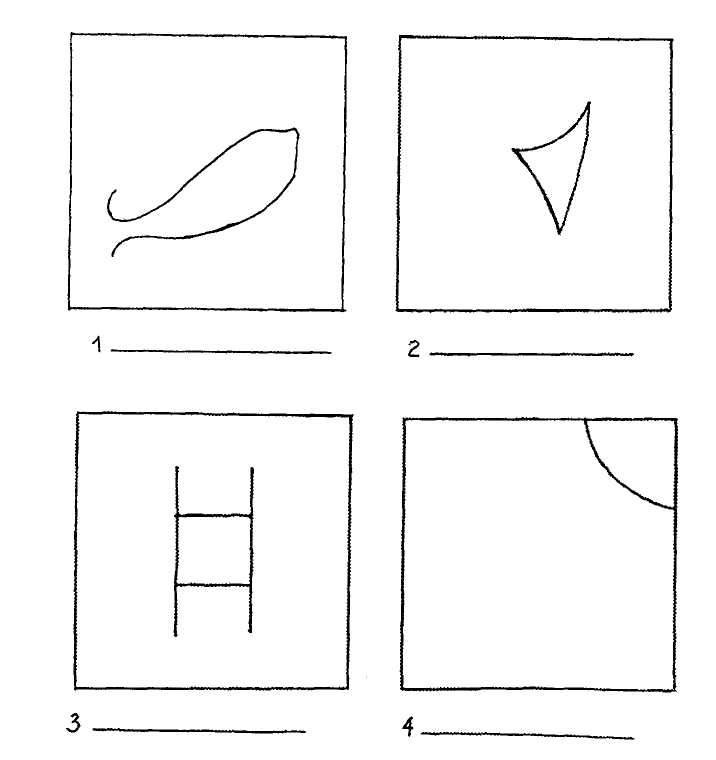 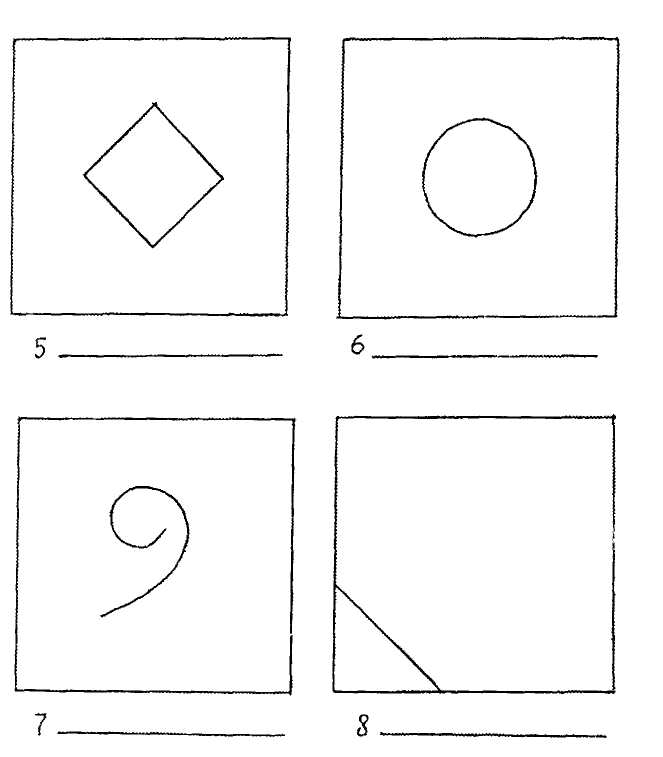 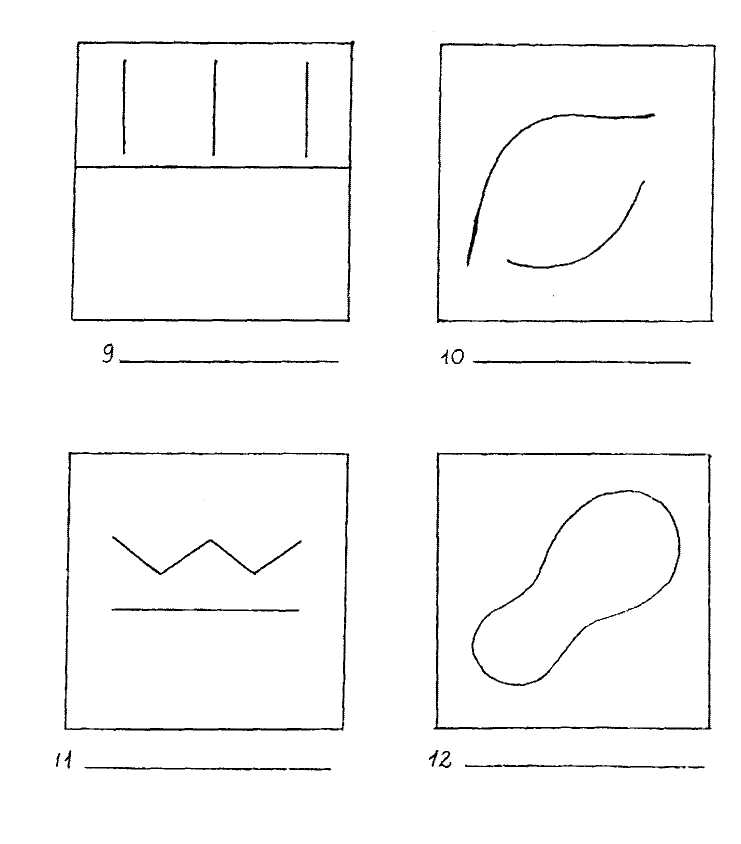 Обработка тестаОписываемые далее четыре когнитивных фактора дивергентного мышления тесно коррелируют с творческим проявлением личности (правополушарный, визуальный, синтетический стиль мышления). Они оцениваются вместе с пятым фактором, характеризующим способность к словарному синтезу (левополушарный, вербальный стиль мышления). В результате получаем пять показателей, выраженных в сырых баллах:беглость (Б)гибкость (Г)оригинальность (О)разработанность {Р)название (Н)1.	Беглость — продуктивность, определяется путем подсчета количества рисунков, сделанных ребенком, независимо от их содержания.Обоснование: творческие личности работают продуктивно, с этим связана более развитая беглость мышления. Диапазон возможных баллов от 1 до 12 (по одному баллу за каждый рисунок).2.	Гибкость — число изменений категории рисунка, считая от первого рисунка.Четыре возможные категории:живое (Ж) — человек, лицо, цветок, дерево, любое растение, плоды, животное, насекомое, рыба, птица и т. д.механическое, предметное (М) — лодка, космический корабль, велосипед, машина, инструмент, игрушка, оборудование, мебель, предметы домашнего обихода, посуда и т. д.символическое (С) — буква, цифра, название, герб, флаг, символическое обозначение и т. д.видовое, жанровое (В) — город, шоссе, дом, двор, парк, космос, горы и т. д. (см. иллюстрации на следующей странице).Обоснование: творческие личности чаще предпочитают менять что-либо, вместо того чтобы инертно придерживаться одного пути или одной категории. Их мышление не фиксировано, а подвижно. Диапазон возможных баллов от 1 до 11, в зависимости от того, сколько раз будет меняться категория картинки, не считая первой.3. Оригинальность — местоположение (внутри - снаружи относительно стимульной фигуры), где выполняется рисунок.Каждый квадрат содержит стимульную линию или фигуру, которая будет служить ограничением для менее творческих людей. Наиболее оригинальны те, кто рисует внутри и снаружи данной стимульной фигуры.Обоснование: менее креативные личности обычно игнорируют замкнутую фигуру-стимул и рисуют за ее пределами, т. е. рисунок будет только снаружи. Более креативные люди будут работать внутри закрытой части. Высоко креативные люди будут синтезировать, объединять, и их не будет сдерживать никакой замкнутый контур, т. е. рисунок будет как снаружи, так и внутри стимульной фигуры.балл — рисуют только снаружи.балла — рисуют только внутри.балла — рисуют как снаружи, так и внутри.Общий сырой балл по оригинальности (О) равен сумме баллов по этому фактору по всем рисункам.4. Разработанность — симметрия-асимметрия, где расположены детали, делающие рисунок асимметричным.0 баллов — симметрично внутреннее и внешнее пространство.1 балл — асимметрично вне замкнутого контура.2 балла — асимметрично внутри замкнутого контура.3 балла — асимметрично полностью: различны внешние детали с обеих сторон контура и асимметрично изображение внутри контура.Общий сырой балл по разработанности (Р) — сумма баллов по фактору разработанность по всем рисункам.5. Название — богатство словарного запаса (количество слов, использованных в названии) и способность к образной передаче сути изображенного на рисунках (прямое описание или скрытый смысл, подтекст).баллов — название не данобалл — название, состоящее из одного слова без определения.балла — словосочетание, несколько слов, которые отражают то, что нарисовано на картинке.3 балла — образное название, выражающее больше, чем показано на картинке, т. е. скрытый смысл.Общий сырой балл за название (Н) будет равен сумме баллов по этому фактору, полученных за каждый рисунок.ИТОГОВЫЙ ПОДСЧЕТ ПО ТЕСТУ ДИВЕРГЕНТНОГО МЫШЛЕНИЯБЕГЛОСТЬ Общее количество выполненных рисунков. Возможно max 12 баллов (1 балл за каждый рисунок).ГИБКОСТЬ Количество изменений категорий, считая от первой картинки. Возможно max 11 баллов (1 балл за каждое изменение категории).ОРИГИНАЛЬНОСТЬ   Где выполняется рисунок:вне стимульной фигуры — 1 баллвнутри стимульной фигуры — 2 баллавнутри и снаружи стимульной фигуры — 3 балла(суммируются баллы по данному фактору по всем нарисованным картинкам). Возможно max 36 баллов.РАЗРАБОТАННОСТЬ      Где дополняющие детали создают асимметрию изображения:симметрично повсюду — 0 балловасимметрично вне стимульной фигуры — 1 балласимметрично внутри стимульной фигуры — 2 баллаасимметрично внутри и снаружи — 3 балла(суммируются баллы по данному фактору для всех нарисованных картинок). Возможно max 36 баллов.НАЗВАНИЕСловарный запас и образное, творческое использование языка:название не дано — 0 балловназвание из одного слова — 1 баллназвание  из  нескольких  слов  — 2	балла—образное   название,   выражающее больше, чем показано на картинке — 3	балла(суммируются баллы по данному фактору для всех нарисованных картинок). Возможно max 36 баллов. Итог подсчета по основным параметрам теста дивергентного мышленияБеглость — учащийся работает быстро, с большой продуктивностью. Нарисовано 12 картинок. Оценивание — по одному баллу за каждую картинку. Максимально возможный сырой балл — 12.Гибкость — учащийся способен выдвигать различные идеи, менять свою позицию и по-новому смотреть на вещи. Один балл за каждое изменение категории, считая с первой перемены (существует четыре возможные категории). Максимально возможный суммарный сырой балл — 11.Оригинальность — учащегося не сдерживают замкнутые контуры, он перемещается снаружи и внутри контура, чтобы сделать стимульную фигуру частью целой картины. По три балла за каждую оригинальную картинку. Максимально возможный суммарный сырой балл — 36.Разработанность — учащийся добавляет детали к замкнутому контуру, предпочитает асимметрию и сложность при изображении. По три балла за каждую асимметричную внутри и снаружи картинку. Максимально возможный суммарный сырой балл — 36.Название — учащийся искусно и остроумно пользуется языковыми средствами и словарным запасом. По три балла за каждую содержательную, остроумную, выражающую скрытый смысл подпись к картинке. Максимально возможный суммарный сырой балл — 36.Максимально возможный общий суммарный показатель (в сырых баллах) за весь тест — 131.ТЕСТ   ЛИЧНОСТНЫХ ТВОРЧЕСКИХ ХАРАКТЕРИСТИК Инструкция. Способ проведенияИнструкцияЭто задание поможет вам выяснить, насколько творческой личностью вы себя считаете. Среди следующих коротких предложений вы найдете такие, которые определенно подходят вам лучше, чем другие. Их следует отметить знаком «X» в колонке «В основном верно». Некоторые предложения подходят вам лишь частично, их следует пометить знаком «X» в колонке «Отчасти верно». Другие утверждения не подойдут вам совсем, их нужно пометить знаком «X» в колонке «В основном неверно». Те утверждения, относительно которых вы не можете придти к решению, нужно пометить знаком «X» в колонке «Не могу решить».Делайте пометки к каждому предложению и не задумывайтесь подолгу. Здесь нет правильных или неправильных ответов. Отмечайте первое, что придет вам в голову, читая предложение. Это задание не ограничено во времени, но работайте как можно быстрее. Помните, что, давая ответы к каждому предложению, вы должны отмечать то, что вы действительно чувствуете в отношении себя. Ставьте знак «X» в ту колонку, которая более всего подходит вам. На каждый вопрос выберите только один ответ.Вам выдана тестовая тетрадь, в которой содержатся все утверждения и лист ответов. Пожалуйста, отмечайте свои ответы только на листе ответов, ничего не пишите в тестовой тетради. Номера заданий тестовой тетради соответствуют номерам на листе ответов.Способ проведенияКак уже отмечалось, мы рекомендуем проводить данный этап тестирования для детей, начиная с 5 класса школы. При этом возможен такой способ проведения. Ребенку выдается тестовая тетрадь, содержащая инструкцию и вопросы опросника. Также выдается лист ответов, на котором ребенок отмечает свои ответы. Следует предупредить детей, что ставить свои ответы можно только на листе ответов. Нельзя ничего писать в тестовой тетради. Причем оптимально, когда психолог зачитывает утверждения опросника вслух, а ребенок читает их про себя и самостоятельно отмечает свой ответ.Форма проведения тестирования — групповая. Время заполнения опросника не ограничено. Требуется около 20-30 минут, в зависимости от возраста детей.ОПРОСНИК«Самооценка творческих характеристик личности»Если я не знаю правильного ответа, то я пытаюсь догадаться о нем.Я люблю рассматривать предмет тщательно и подробно, чтобы обнаружить детали, которых не видел раньше.Обычно я задаю вопросы, если чего-нибудь не знаю.Мне не нравится планировать дела заранее.Перед тем как играть в новую игру, я должен убедиться, что смогу выиграть.Мне нравится представлять себе то, что мне нужно будет узнать или сделать.Если что-то не удается мне с первого раза, я буду работать до тех пор, пока не сделаю это.Я никогда не выберу игру, с которой другие не знакомы.Лучше я буду делать все как обычно, чем искать новые способы.Я люблю выяснять, так ли все на самом деле.Мне нравится заниматься чем-то новым.Я люблю заводить новых друзей.Мне нравится думать о том, чего со мной никогда не случалось.Обычно я не трачу время на мечты о том, что когда-нибудь я стану известным артистом, музыкантом или поэтом.Некоторые мои идеи так захватывают меня, что я забываю обо всем на свете.Мне больше понравилось бы жить и работать на космической станции, чем здесь, на Земле.Я нервничаю, если не знаю, что произойдет дальше.Я люблю то, что необычно.Я часто пытаюсь представить, о чем думают другие люди.Мне нравятся рассказы, или телевизионные передачи о событиях, случившихся в прошлом.Мне нравится обсуждать мои идеи в компании друзей.Я обычно сохраняю спокойствие, когда делаю что-то не так или ошибаюсь.Когда я вырасту, мне хотелось бы сделать или совершить что-то такое, что никому не удавалось до меня.Я выбираю друзей, которые всегда делают все привычным способом.Многие существующие правила меня обычно не устраивают.Мне нравится решать даже такую проблему, которая не имеет правильного ответа.Существует много вещей, с которыми мне хотелось бы поэкспериментировать.Если я однажды нашел ответ на вопрос, я буду придерживаться его, а не искать другие ответы.Я не люблю выступать перед классом.Когда я читаю или смотрю телевизор, я представляю себя кем-либо из героев.Я люблю представлять себе, как жили люди 200 лет назад.Мне не нравится, когда мои друзья нерешительны.Я люблю исследовать старые чемоданы и коробки, чтобы просто посмотреть, что в них может быть.Мне хотелось бы, чтобы мои родители и учителя делали все как обычно и не менялись.Я доверяю своим чувствам, предчувствиям.Интересно предположить что-либо и проверить, прав ли я.Интересно браться за головоломки и игры, в которых не обходимо рассчитывать свои дальнейшие ходы.Меня интересуют механизмы, любопытно посмотреть, что у них внутри и как они работают.Моим лучшим друзьям не нравятся глупые идеи.Я люблю выдумывать что-то новое, даже если это невозможно применить на практике.Мне нравится, когда все вещи лежат на своих местах.Мне было бы интересно искать ответы на вопросы, которые возникнут в будущем.Я люблю браться за новое, чтобы посмотреть, что из этого выйдет.Мне интереснее играть в любимые игры просто ради удовольствия, а не ради выигрыша.Мне нравится размышлять о чем-то интересном, о том, что еще никому не приходило в голову.Когда я вижу картину, на которой изображен кто-либо незнакомый, мне интересно узнать, кто это.Я люблю листать книги и журналы для того, чтобы просто посмотреть, что в них.Я думаю, что на большинство вопросов существует один правильный ответ.Я люблю задавать вопросы о таких вещах, о которых другие люди не задумываются.У меня есть много интересных дел в школе и дома.Лист ответов опросника
«Самооценка творческих характеристик личности»ФИО	Дата «_____»______________годаШкола_____________     возраст	Ключ к опроснику«Самооценка творческих характеристик личности»ОБРАБОТКА ДАННЫХПри оценке данных опросника используются четыре фактора, тесно коррелирующие с творческими проявлениями личности. Они включают: Любознательность (Л), Воображение (В), Сложность (С) и Склонность к риску (Р). Мы получаем четыре сырых показателя по каждому фактору, а также общий суммарный показатель.При обработке данных используется шаблон, который можно накладывать на лист ответов теста. Отверстия в шаблоне показывают ответы, соответствующие оценке два (2) балла, также на шаблоне отмечены коды для четырех факторов, оцениваемых в тесте. Все ответы, находящиеся на клетках, не попадающих в отверстия, получают один (1) балл, кроме последней колонки «Не знаю». Ответы в этой колонке получают минус один (-1) балл в сырых баллах и вычитаются из общей оценки. Использование этой колонки дает право «наказать» недостаточно творческую, нерешительную личность. Код фактора четвертой колонки на шаблоне используется, чтобы показать, который из четырех факторов относится к каждому отдельному вопросу. Этот опросник разработан для того, чтобы оценить, в какой степени способными на риск (с пометкой Р), любознательными (Л), обладающими воображением (В) и предпочитающими сложные идеи (С) считают себя испытуемые. Из 50 пунктов 12 утверждений относятся к любознательности, 12 — к воображению, 13 — к способности идти на риск, 13 утверждений к фактору сложность.Если все ответы совпадают с отверстиями ключа шаблона, то суммарный сырой балл может быть равен 100 баллам, если не отмечены пункты «Не знаю». Если учащийся дает все ответы, которые не видны в отверстия шаблона, то его сырая оценка может составить 50 очков, если ни один пункт не помечен надписью «Не знаю». Чем выше сырая оценка человека, испытывающего позитивные чувства по отношению к себе, тем более творческой личностью, любознательной, с воображением, способной пойти на риск и разобраться в сложных проблемах он является; все вышеописанные личностные факторы тесно связаны с творческими способностями.Могут быть получены оценки по каждому фактору теста (способность пойти на риск, воображение и т. д.) в отдельности, а также суммарная оценка. Оценки по факторам и суммарная сырая оценка лучше демонстрируют сильные (высокая сырая оценка) и слабые (низкая сырая оценка) стороны ребенка. Оценка отдельного фактора и суммарный сырой балл могут быть впоследствии переведены в стандартные баллы и отмечены на индивидуальном профиле учащегося.ОПРОСНИК ДЛЯ РОДИТЕЛЕЙ И УЧИТЕЛЕЙ ПО ОЦЕНКЕ КРЕАТИВНОСТИ (ТВОРЧЕСКОГО НАЧАЛА) РЕБЕНКАИнструкция. Способ проведенияШкала Вильямса — опросник для родителей и учителей по оценке креативности (творческого начала) ребенка — проводится индивидуально, время не ограничено.Раздается учителями в школе на дом для родителей тех детей, которых тестировали по одной или двум предыдущим методикам. Родители обычно заполняют шкалу в течение 30 минут или быстрее. Учителя могут заполнить шкалу, где им удобно. Для получения более объективной оценки мы считаем целесообразным, чтобы шкалу заполняли два-три педагога (если это возможно). В этом случае затем берется средняя оценка нескольких педагогов.Эта шкала состоит из восьми подразделов — показателей, характеризующих поведение творческих детей. По каждому показателю приводится шесть утверждений, по которым учитель и родители должны оценить ребенка так, чтобы наилучшим образом охарактеризовать его. Выбирая между ответами «часто», «иногда» и «редко», следует пометить знаком X ответ, наиболее верно характеризующий тип поведения, которое наиболее часто демонстрирует ребенок. В конце Шкалы имеется четыре вопроса, на которые нужно ответить, для получения дополнительной информации о ребенке. После заполнения Шкалы ее необходимо вернуть тому, кто запрашивал эту информацию, для дальнейшего подсчета результатов.Лист ответовОпросник для родителей и учителейпо оценке креативности (творческого начала) ребенкаФИО ребенка _________________________________________Дата опроса: «	»	годаКласс _________ школа____________ возраст___________________ФИО заполняющего опросник______________________________Кем является заполняющий опросник по отношению к ребенку________________Как давно заполняющий знает ребенка________________________Инструкция по заполнению опросника:Обведите одну из букв на листе ответов справа от номера соответствующего утверждения. Значение выбранной буквы должно лучше всего описывать поведение ребенка. При этом буквы имеют следующие значения:Ч — часто       И — иногда       Р — редкоПожалуйста, ничего не пишите на опроснике, отмечайте свои ответы только на данном листе ответов.Опросник для родителей и учителей по оценке креативности (творческого начала) ребенка.Раздел I. БЕГЛОСТЬРебенок дает несколько ответов, когда ему задают вопрос.Ребенок рисует несколько картин, когда просят нарисовать одну.У ребенка возникает несколько мыслей (идей) о чем-то вместо одной.Ребенок задает много вопросов.Ребенок употребляет большое количество слов, выражая свои мысли.Ребенок работает быстро и продуктивно.Раздел II. ГИБКОСТЬРебенок предлагает несколько способов использования предмета, отличающихся от обычного способа.Ребенок выражает много мыслей, идей о картине, рассказе, поэме или проблеме.Ребенок может перенести смысловое значение одного объекта на другой объект.Ребенок легко может поменять один фокус зрения (подход) на возможный другой.Ребенок выдвигает множество идей и исследует их.Ребенок думает о различных путях решения проблемы.Раздел III. ОРИГИНАЛЬНОСТЬРебенку нравится, чтобы предметы в комнате были расположены не в центральной части, также он предпочитает асимметричные рисунки и изображения.Ребенок не удовлетворен одним правильным ответом и ищет другие возможные ответы.Ребенок думает необычно и оригинально (нестандартно).Ребенок получает удовольствие от необычных способов выполнения чего-либо, и ему не нравятся обычные способы.После того, как ребенок прочитал или услышал о проблеме, он начинает придумывать необычные решения.Ребенок исследует общепринятые методы и придумывает новые методы решения проблемы.Раздел IV. РАЗРАБОТАННОСТЬРебенок добавляет линии, различные цвета и детали в свой рисунок.Ребенок понимает, в чем состоит глубокий, скрытый смысл ответов или решений и предлагает наиболее глубокое значение.Ребенок отказывается от чужой идеи и изменяет ее каким-либо образом.Ребенок хочет приукрасить или дополнить работу или идею других людей.Ребенок проявляет слабый интерес к обычным предметам, он добавляет детали, чтобы усовершенствовать их.Ребенок изменяет правила игры.Раздел V. ЛЮБОЗНАТЕЛЬНОСТЬРебенок спрашивает всех и обо всем.Ребенку нравится изучать устройство механических вещей.Ребенок постоянно ищет новые пути (способы) мышления.Ребенок любит изучать новые вещи и идеи.Ребенок ищет разные возможности решения задачи.Ребенок изучает книги, игры, карты, картины и т. д., чтобы познать как можно больше.Раздел VI. ВООБРАЖЕНИЕРебенок придумывает рассказы о местах, которые он ни когда не видел.Ребенок представляет, как другие будут решать проблему, которую он решает сам.Ребенок мечтает о различных местах и вещах.Ребенок любит думать о явлениях, с которыми он не сталкивался.Ребенок видит то, что изображено на картинах и рисунках необычно, не так, как другие.Ребенок часто испытывает удивление по поводу различных идей и событий.Раздел VII. СЛОЖНОСТЬРебенок проявляет интерес к сложным вещам и идеям.Ребенок любит ставить перед собой трудные задачи.Ребенок любит изучать что-то без посторонней помощи.Ребенку нравятся сложные задания.Ребенок проявляет настойчивость, чтобы достичь своей цели.Ребенок предлагает слишком сложные пути решения проблемы, чем это кажется необходимым.Раздел VIII. СКЛОННОСТЬ К РИСКУРебенок будет отстаивать свои идеи, не обращая внимания на реакцию других.Ребенок ставит перед собой очень высокие цели, и будет пытаться их осуществить.Ребенок допускает для себя возможность ошибок и провалов.Ребенок любит изучать новые вещи или идеи и не поддается чужому влиянию.Ребенок не слишком озабочен, когда одноклассники, учителя или родители выражают ему свое неодобрение.Ребенок не упустит шанс рискнуть, чтобы узнать, что из этого получится.Следующие четыре вопроса дадут Вам возможность выразить свое мнение о ребенке и о программе в школе для творческих детей. Отвечайте кратко, но четко.1. Вы считаете, что ребенок одаренный или сможет им стать?ДА     НЕТОбъясните почему___________________________________________________________2. Вам кажется, что ребенок творческий или он сможет стать творческим?ДА     НЕТЕсли «Да» - сообщите кратко,  в чем проявляется его творческость,  если «Нет» - почему?_______________________________________________________________________________3. Что Вы ожидаете от школьной программы для творческих детей?____________________________________________________________________________________________________4. Какие изменения вы хотели бы увидеть у ребенка в результате участия в программе для творческих детей?_________________________________________________________________Обработка данныхВсе восемь факторов — дивергентного мышления (4) и личностных творческих характеристик (4) модели Вильямса включены в эту шкалу для оценки родителями и учителями. Для каждого фактора представлены 6 утверждений, для каждого утверждения дается выбор из 3 возможных типов поведения: «часто», «иногда» и «редко».После шкалы из 48 пунктов следует дополнительная страница с открытыми вопросами, которая заполняется родителями и /
или учителями. Подсчет оценки состоит из следующих процедур: Подсчитайте количество ответов, отмеченных в колонке «часто», и умножьте это число на два (2). Это ответы с двойным весом, которые получают по два (2) балла каждый.Подсчитайте количество ответов, отмеченных в колонке «иногда». Эти ответы получат по одному (1) баллу каждый.Подсчитайте количество ответов в колонке «редко». Эти ответы получат ноль (0) баллов каждый.Четыре открытых вопроса в конце шкалы получат по одному (1) баллу каждый, если ответ «да» сопровождается аргументами или комментариями.Это количественный подсчет имеющихся данных. Оценка примечаний и комментариев может помочь тем, кто составляет программы для творчески одаренных учащихся, с помощью ранжирования частоты встречаемости одинаковых или похожих комментариев. Например, если наибольшее количество экспертов дают такой комментарий: «ребенок творчески одарен потому, что он артистичен», то эта черта (артистический талант) — будет иметь высший ранг для данной группы детей.Подобные ранги по ряду творческих проявлений личности будут характеризовать наличие и качественную особенность творческих черт различных детей.Число ответов в колонке «часто» х 2 = Число ответов в колонке «иногда» х 1 = Число ответов в колонке «редко» х 0 = Число ответов в «открытых» вопросах,с ответом «да» и комментариями х 1 =Число ответов в «открытых» ответах,с ответом «нет» х 0 =Суммарный балл = сумме баллов в вышестоящих строках.Суммарные баллы учеников можно проранжировать от большего к меньшему, начиная с наивысшего балла 100, т. к. 100 баллов — это максимально возможный суммарный сырой балл.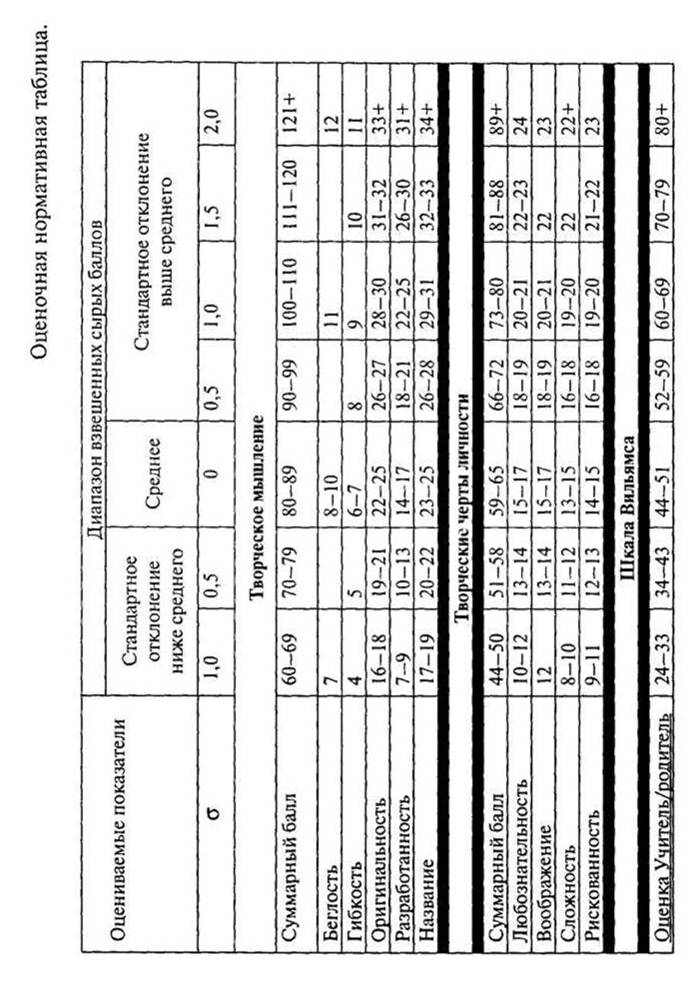 ИзучаемыйпоказательМетодикиИнтеллектуальная одаренность- Тест прогрессивных матриц Дж. Равенна.- Тест Д. Векслера.- Тест Р. Амтхауэра.-Универсальный интеллектуальный тест (УИТ СПЧ, 8-11 кл.)-Подростковый интеллектуальный тест (ПИТ СПЧ, 5-7 кл.),- Методика «Школьный тест умственного развития»Когнитивные психические процессы- Изучение кратковременной и долговременной вербальной памяти (А.Р. Лурия).- Изучение кратковременной образной и вербально - логической памяти.- Оценка устойчивости внимания.- Оценка переключения внимания.- Оценка вербально – логического мышления.- Оценка образного мышления.- Тест «Куб Линка».- Механической понятливости тест (Беннета).- Тест интеллекта «Нарисуй человека» (Ф. Гудинаф).- Диагностика восприятия: «Эталоны»; «Исследование уровня сенсорного восприятия»; Тест Мюнстерберга на восприятие +Ключи; «Восприятие времени»; Тест «Компас»; Тест «Ведущая репрезентативная система»Математическая одаренностьТест на математические способности Г. Айзенк.Лингвистическая одаренность- Батарея тестов для изучения языковых способностей (И.Н. Лукашенко, И.А. Зимняя).- Тест на вербальные способности. Г. Айзенк.- Методика диагностики вербальной креативности (адаптированный вариант методики С. Медника).Творческий потенциал- Психодиагностика творческого мышления. Креативные тесты. (Е. Туник).- Диагностика вербальной креативности (адаптация теста С. Медника).- Диагностика невербальной креативности (вариант теста Торренса)- Модифицированные креативные тесты Вильямса (САР).- Методика «Предложения».- Методика «Классификация».- Методика «Две линии».- Методика Вартега «Круги».- Опросник для определения творческих наклонностей у школьников.-   Творческого мышления вербальный тест «Необычное использование» (К. А.Хеллер)Мотивация- Изучение мотивационной сферы учащихся (М.В.Матюхина)- Диагностика мотивационной структуры личности (В.Э.Мильман)- Диагностика структуры учебной мотивации школьника- Диагностика мотивационной сферы учащихся младших классов Лускановой- Типология мотивов учения «Лесенка побуждений» (А.И.Божович, И.К.Маркова)Личность- Тест 16-PF (Р.Кеттела).- Тест «Шкала социально-психологической адаптированности.» (Т.В.Снегиревой).- Тест «Акцентуации характера».- Характерологический тест Айзенка.- Опросник САН- Тест «Исследование самооценки» (Дембо-Рубинштейна).- Методика «Несуществующее животное».- «Тест школьной тревожности Филлипса».Социальная одаренность- Тест «Умеете ли Вы говорить и слушать?» (В. Маклени).- Методика изучения коммуникативных и организаторских умений.- Метод исследования уровня субъективного контроля психической стабильности (УСК).- Методика «Q-сортировка».- Тест интерперсональной диагностики Т. Лири.- Оценка отношений полростка с классом.- Методика «Незаконченные предложения».Комплексные методики для педагогов и родителей- Опросник для выявления одаренных школьников (по А.А. Лосевой)- Методика оценки общей одаренности (А.И, Савенков)- Методика «Карта одаренности» (по А.И. Савенкову)1234567891011121314151617181920212223242526272829303132333435363738394041424344454647484950515253545556575859606162636465666768697071727374757677787980Уровень креативности Сумма балловОчень высокий 40–34Высокий 33–27Нормальный, средний 26–20Низкий 19–15Очень низкий 14–8Уровень креативностиСумма балловОчень высокий40–34Высокий33–27Нормальный, средний26–21Низкий20–16Очень низкий15–10№вопросовВ основном верно(да)Отчасти верно(может быть)В основном неверно(нет)Не могу решить(не знаю)№вопросовВ основном верно(да)Отчасти верно(может быть)В основном неверно(нет)Не могу решить(не знаю)1262273284295306317328339341035113612371338143915401641174218431944204521462247234824492550№вопросовВ основном верно(да)Отчасти верно(может быть)В основном неверно(нет)Не могу решить(не знаю)№вопросовВ основном верно(да)Отчасти верно(может быть)В основном неверно(нет)Не могу решить(не знаю)1ОР26ОС2ОЛ27ОЛ3ОЛ28ОЛ4ОС29ОР5ОР30ОВ6ОВ31ОВ7ОС32ОР8ОР33ОЛ9ОС34ОР10ОС35ОР11ОЛ36ОР12ОЛ37ОЛ13ОВ38ОЛ14ОВ39ОВ15ОС40ОВ16ОВ41ОС17ОС42ОС18ОС43ОР19ОЛ44ОР20ОВ45ОВ21ОР46ОВ22ОР47ОЛ23ОВ48ОС24ОС49ОЛ25ОР50ОС